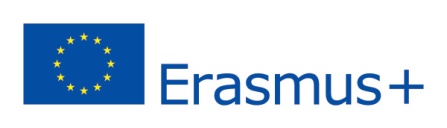 JELENTKEZÉSI LAP ERASMUS+ TANULMÁNYI ÖSZTÖNDÍJRA2017/2018-es tanévKérem, jelezze, melyik partnerintézménybe és melyik félévre jelentkezik. Rangsorolja választását. Amennyiben rendelkezik nyelvvizsgával, írja be a nyelvvizsga szintjét és típusát.Kérem, a választott tanulmányok nyelvén (angol vagy német) röviden fejtse ki, miért szeretne külföldön tanulni, s hogy mit vár ettől a lehetőségtől. Kb. 200 szót írjon.NÉVTAGOZAT nappali    levelezőÉVFOLYAM, SZAKNEPTUN KÓDHALLGATÓI AZONOSÍTÓTANULMÁNYOK TÍPUSA  	államilag finanszírozott		költségtérítésesE-MAIL CÍM     @     MOBILSZÁM     /     SZÜLETÉSI HELY, IDŐLAKCÍM (IRÁNYÍTÓSZÁMMAL)IDEGEN NYELV TUDÁS angol      német      egyéb nyelv: _____________Intézmény neve (ld. a partnerintézmények listáját)1. helyen 1. félév   2. félév2. helyen 1. félév   2. félév3. helyen 1. félév   2. félévNYELVVIZSGA NEVENYELVVIZSGA SZINTJE alap             közép            felsőNYELVVIZSGA TíPUSA  A                 B                   CJelentkezésemhez a következő dokumentumokat csatoltam: önéletrajz             indexmásolat            hallgatói jogviszony-igazolás            nyelvvizsga-bizonyítvány másolata (ha van)Dátum      Aláírás 